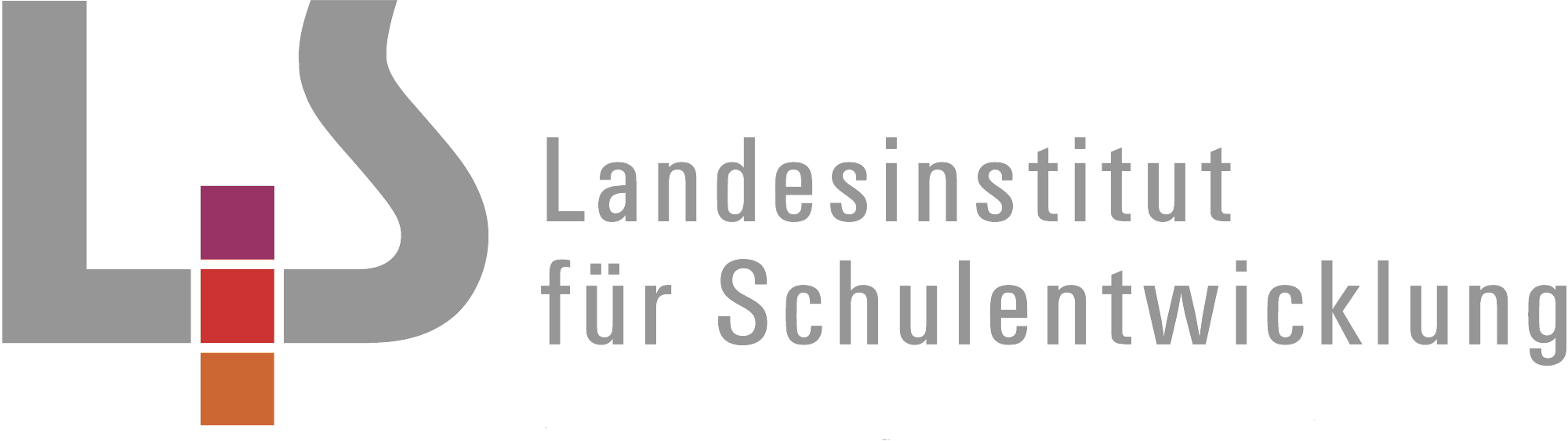 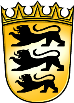 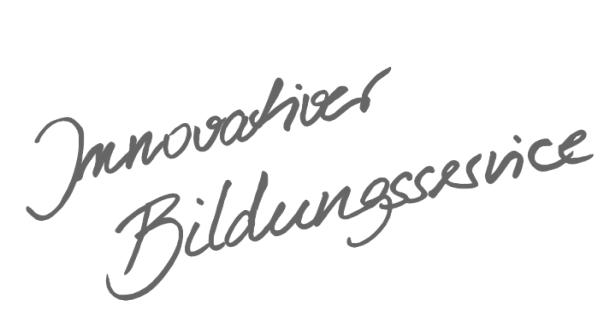 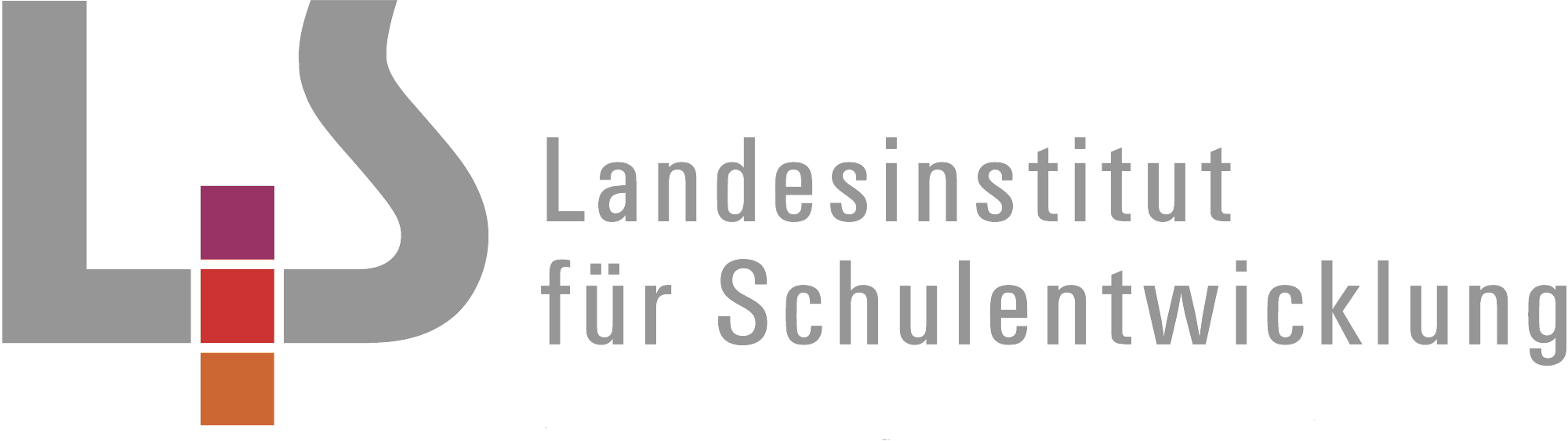 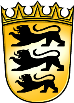 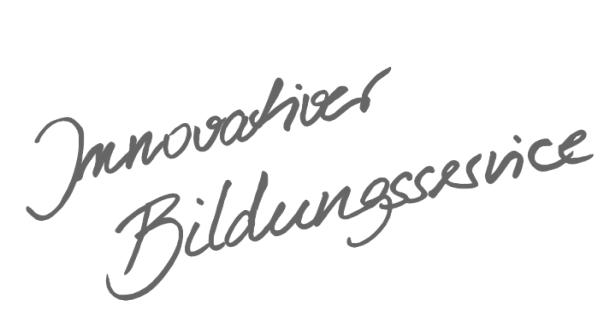 InhaltsverzeichnisAllgemeines Vorwort zu den BeispielcurriculaBeispielcurricula zeigen eine Möglichkeit auf, wie aus dem Bildungsplan unterrichtliche Praxis wer-den kann. Sie erheben hierbei keinen Anspruch einer normativen Vorgabe, sondern dienen viel-mehr als beispielhafte Vorlage zur Unterrichtsplanung und -gestaltung. Diese kann bei der Erstel-lung oder Weiterentwicklung von schul- und fachspezifischen Jahresplanungen ebenso hilfreich sein wie bei der konkreten Unterrichtsplanung der Lehrkräfte. Curricula sind keine abgeschlossenen Produkte, sondern befinden sich in einem dauerhaften Ent-wicklungsprozess, müssen jeweils neu an die schulische Ausgangssituation angepasst werden und sollten auch nach den Erfahrungswerten vor Ort kontinuierlich fortgeschrieben und modifiziert werden. Sie sind somit sowohl an den Bildungsplan, als auch an den Kontext der jeweiligen Schule gebunden und müssen entsprechend angepasst werden. Das gilt auch für die Zeitplanung, welche vom Gesamtkonzept und den örtlichen Gegebenheiten abhängig und daher nur als Vorschlag zu betrachten ist.Der Aufbau der Beispielcurricula ist für alle Fächer einheitlich: Ein fachspezifisches Vorwort thema-tisiert die Besonderheiten des jeweiligen Fachcurriculums und gibt ggf. Lektürehinweise für das Curriculum, das sich in tabellarischer Form dem Vorwort anschließt.In den ersten beiden Spalten der vorliegenden Curricula werden beispielhafte Zuordnungen zwi-schen den prozess- und inhaltsbezogenen Kompetenzen dargestellt. Eine Ausnahme stellen die modernen Fremdsprachen dar, die aufgrund der fachspezifischen Architektur ihrer Pläne eine an-dere Spaltenkategorisierung gewählt haben. In der dritten Spalte wird vorgeschlagen, wie die Themen und Inhalte im Unterricht umgesetzt und konkretisiert werden können. In der vierten Spalte wird auf Möglichkeiten zur Vertiefung und Erweiterung des Kompetenzerwerbs im Rahmen des Schulcurriculums hingewiesen und aufgezeigt, wie die Leitperspektiven in den Fachunterricht ein-gebunden werden können und in welcher Hinsicht eine Zusammenarbeit mit anderen Fächern sinnvoll sein kann. An dieser Stelle finden sich auch Hinweise und Verlinkungen auf konkretes Unterrichtsmaterial. Die verschiedenen Niveaustufen des Gemeinsamen Bildungsplans der Sekundarstufe I wer-den in den Beispielcurricula ebenfalls berücksichtigt und mit konkreten Hinweisen zum differenzierten Vorgehen im Unterricht angereichert. Fachspezifisches VorwortFolgende Umsetzungshinweise stellen eine Möglichkeit des Kompetenzerwerbs dar. Die Sequenzierung während der Spracherwerbsphase ist abhängig vom jeweils eingeführten Lehrbuch und der von der Schule festgelegten Stundentafel. Bei dem hier vorliegenden Curriculum wird von der Stundenverteilung des Vorschlags aus dem Ministerium für Jugend, Kultur und Sport ausgegangen.Das den Abschnitten jeweils vorangestellte Thema weist auf eine in der jeweiligen Unterrichtseinheit mögliche Schwerpunktsetzung hin, soll aber nach den Gegebenheiten in der einzelnen Klasse angepasst und variiert werden.Das Curriculum ist nach den einzelnen Arbeitsbereichen des Bildungsplans gegliedert, der Kompe-tenzerwerb erfolgt aber in der Unterrichtspraxis stets in einer Verzahnung aller Arbeitsbereiche. Während der Spracherwerbsphase liegt der Schwerpunkt naturgemäß auf den Arbeitsbereichen 1 bis 3, deren Inhalte an den Lektionstexten des Übungsbuches erarbeitet und vertieft werden. Glei-ches gilt für die dem Arbeitsbereich 5 zugeordneten Themen. Bei der Recherche zu diesen Themen können digitale Medien sinnvoll zum Einsatz kommen. Besonders aber bieten sich Themen des Arbeitsbereichs 5 für die Einbeziehung außerschulischer Lernorte an.Latein als zweite Fremdsprache – Klasse 6Erste Wörter und ihre Formen – Einführung in die Welt der Römerca. 18 StundenErste Wörter und ihre Formen – Einführung in die Welt der Römerca. 18 StundenErste Wörter und ihre Formen – Einführung in die Welt der Römerca. 18 StundenErste Wörter und ihre Formen – Einführung in die Welt der Römerca. 18 StundenErste Wörter und ihre Formen – Einführung in die Welt der Römerca. 18 StundenErste Wörter und ihre Formen – Einführung in die Welt der Römerca. 18 StundenProzessbezogene KompetenzenProzessbezogene KompetenzenInhaltsbezogene KompetenzenKonkretisierung,
Vorgehen im UnterrichtErgänzende Hinweise, Arbeitsmittel, Organisation, VerweiseErgänzende Hinweise, Arbeitsmittel, Organisation, VerweiseDie Schülerinnen und Schüler könnenDie Schülerinnen und Schüler könnenDie Schülerinnen und Schüler könnenAufbau des Vokabelverzeichnisses im Buch erläuternAufbau des Vokabelverzeichnisses im Buch erläuternlautes Sprechenunterschiedliche Methoden der Wortschatzarbeit vorstellen; Vokabelheft (Wie schreibe ich Vokabeln ab?),Einführung in die Arbeit mit einer VokabelkarteiL PGL MB2.1.1. sprachliche Phänomene analysieren und Gesetzmäßigkeiten herausarbeiten2.1.2. sprachliche Phänomene in vorgegebene Kategorien einordnen und terminologisch richtig benennen2.3.1. Beispiele für das kulturell-materielle und sprachliche Erbe der Römer in unterschiedlichen Epochen und geographischen Räumen entdecken und nennen2.4.2. verschiedene Methoden zum Aufbau und zur Festigung eines Wortschatzes beschreiben und eine für sie geeignete anwendenWortschatz (3.1.1)(1) lateinische Wörter regelkonform aussprechen(3) zum Lernen, Wiederholen und Sichern des Wortschatzes individuell geeignete Methoden und Medien anwendenWortschatz (3.1.1)(1) lateinische Wörter regelkonform aussprechen(3) zum Lernen, Wiederholen und Sichern des Wortschatzes individuell geeignete Methoden und Medien anwendenAufbau des Vokabelverzeichnisses im Buch erläuternAufbau des Vokabelverzeichnisses im Buch erläuternlautes Sprechenunterschiedliche Methoden der Wortschatzarbeit vorstellen; Vokabelheft (Wie schreibe ich Vokabeln ab?),Einführung in die Arbeit mit einer VokabelkarteiL PGL MB2.1.1. sprachliche Phänomene analysieren und Gesetzmäßigkeiten herausarbeiten2.1.2. sprachliche Phänomene in vorgegebene Kategorien einordnen und terminologisch richtig benennen2.3.1. Beispiele für das kulturell-materielle und sprachliche Erbe der Römer in unterschiedlichen Epochen und geographischen Räumen entdecken und nennen2.4.2. verschiedene Methoden zum Aufbau und zur Festigung eines Wortschatzes beschreiben und eine für sie geeignete anwenden(5) Wörter nach Wortarten zusammenstellen9) lexikalische Kenntnisse bei der Erschließung von Wörtern in modernen Fremdsprachen sowie von Lehn- und Fremdwörtern im Deutschen anwenden(10) Kenntnisse moderner Fremdsprachen und der deutschen Sprache zum Erschließen und Lernen der lateinischen Wörter anwenden(5) Wörter nach Wortarten zusammenstellen9) lexikalische Kenntnisse bei der Erschließung von Wörtern in modernen Fremdsprachen sowie von Lehn- und Fremdwörtern im Deutschen anwenden(10) Kenntnisse moderner Fremdsprachen und der deutschen Sprache zum Erschließen und Lernen der lateinischen Wörter anwendenSubstantiv, VerbSubstantiv, Verbweitere vorkommende Wortarten zunächst nur lexikalischVergleich mit dem Vokabelverzeichnis im Englischbuch; einfachste italienische Texte2.1.1. sprachliche Phänomene analysieren und Gesetzmäßigkeiten herausarbeiten2.1.2. sprachliche Phänomene in vorgegebene Kategorien einordnen und terminologisch richtig benennen2.3.1. Beispiele für das kulturell-materielle und sprachliche Erbe der Römer in unterschiedlichen Epochen und geographischen Räumen entdecken und nennen2.4.2. verschiedene Methoden zum Aufbau und zur Festigung eines Wortschatzes beschreiben und eine für sie geeignete anwenden(11) aus ihrer Lebenswelt heutige Verwendungen lateinischer Wörter und Wortstämme benennen und erläutern(11) aus ihrer Lebenswelt heutige Verwendungen lateinischer Wörter und Wortstämme benennen und erläuternRecherche in WerbeprospektenL MB2.1.1. sprachliche Phänomene analysieren und Gesetzmäßigkeiten herausarbeiten2.1.2. sprachliche Phänomene in vorgegebene Kategorien einordnen und terminologisch richtig benennen2.1.5. wesentliche Konstituenten einer Sprache durch Analyse und Vergleich herausarbeiten und sich ein Modell von Sprache erarbeitenSatzlehre (3.1.2)(1) Satzglieder bestimmen und Methoden zu ihrer graphischen Differenzierung anwenden Satzlehre (3.1.2)(1) Satzglieder bestimmen und Methoden zu ihrer graphischen Differenzierung anwenden Subjekt, Prädikat; esse mit Prädikatsnomen; Subjekt im PrädikatSubjekt, Prädikat; esse mit Prädikatsnomen; Subjekt im Prädikatmit Frage: wer oder was? Hinweis auf Prädikatendstellungnach Vorgabe des Lehrbuchs oder farbig (möglichst einheitliches Vorgehen an der einzelnen Schule)Stellung des Prädikats im Deutschen und im Englischen2.1.1. sprachliche Phänomene analysieren und Gesetzmäßigkeiten herausarbeiten2.1.2. sprachliche Phänomene in vorgegebene Kategorien einordnen und terminologisch richtig benennen2.1.5. wesentliche Konstituenten einer Sprache durch Analyse und Vergleich herausarbeiten und sich ein Modell von Sprache erarbeiten(3) Zusammengehörigkeit von Wörtern erkennen und erläutern(3) Zusammengehörigkeit von Wörtern erkennen und erläuternSubjekt und PrädikatSubjekt und PrädikatSätze bilden, „Satzgliedsalat“2.1.1. sprachliche Phänomene analysieren und Gesetzmäßigkeiten herausarbeiten2.1.2. sprachliche Phänomene in vorgegebene Kategorien einordnen und terminologisch richtig benennen2.1.3. morphologische, syntaktische und semantische Erscheinungen des Lateinischen mit Deutsch und den modernen Fremdsprachen vergleichen2.4.3. ihre Kenntnisse im Bereich der Grammatik durch Induktion, Deduktion und Analogie sukzessive erweitern und verschiedene Methoden zur Sicherung und Systematisierung verwendenFormenlehre (3.1.3)(1) bei der Formenbestimmung metasprachliche Kategorien anwendenFormenlehre (3.1.3)(1) bei der Formenbestimmung metasprachliche Kategorien anwendenPerson, Numerus, GenusPerson, Numerus, Genuslat. Genus entspricht nicht unbedingt dem deutschen Genus 2.1.1. sprachliche Phänomene analysieren und Gesetzmäßigkeiten herausarbeiten2.1.2. sprachliche Phänomene in vorgegebene Kategorien einordnen und terminologisch richtig benennen2.1.3. morphologische, syntaktische und semantische Erscheinungen des Lateinischen mit Deutsch und den modernen Fremdsprachen vergleichen2.4.3. ihre Kenntnisse im Bereich der Grammatik durch Induktion, Deduktion und Analogie sukzessive erweitern und verschiedene Methoden zur Sicherung und Systematisierung verwenden(2) Elemente des lateinischen Formenaufbaus sowie deren Funktion benennen und mit anderen Sprachen vergleichen(2) Elemente des lateinischen Formenaufbaus sowie deren Funktion benennen und mit anderen Sprachen vergleichenStamm, Endung, (Bindevokal)Stamm, Endung, (Bindevokal)Übungen zur Zusammensetzung und Analyse von Formen,Vergleich mit Deutsch2.1.1. sprachliche Phänomene analysieren und Gesetzmäßigkeiten herausarbeiten2.1.2. sprachliche Phänomene in vorgegebene Kategorien einordnen und terminologisch richtig benennen2.1.3. morphologische, syntaktische und semantische Erscheinungen des Lateinischen mit Deutsch und den modernen Fremdsprachen vergleichen2.4.3. ihre Kenntnisse im Bereich der Grammatik durch Induktion, Deduktion und Analogie sukzessive erweitern und verschiedene Methoden zur Sicherung und Systematisierung verwenden(3) Formen von Verben analysieren(3) Formen von Verben analysieren3. Pers. Sg. und Pl. Präsens Aktiv; 3. Pers. Sg. und Pl. Präsens Aktiv; Vergleich mit dem Deutschen (Endung –t)2.1.1. sprachliche Phänomene analysieren und Gesetzmäßigkeiten herausarbeiten2.1.2. sprachliche Phänomene in vorgegebene Kategorien einordnen und terminologisch richtig benennen2.1.3. morphologische, syntaktische und semantische Erscheinungen des Lateinischen mit Deutsch und den modernen Fremdsprachen vergleichen2.4.3. ihre Kenntnisse im Bereich der Grammatik durch Induktion, Deduktion und Analogie sukzessive erweitern und verschiedene Methoden zur Sicherung und Systematisierung verwenden(4) Wörter ihrer jeweiligen Konjugations- beziehungsweise Deklinationsklasse zuordnen(4) Wörter ihrer jeweiligen Konjugations- beziehungsweise Deklinationsklasse zuordnena-, e-, kons. Konjugation; esse; a-, o-, 3. Deklinationa-, e-, kons. Konjugation; esse; a-, o-, 3. Deklinationbei Substantiven nur Nom. Sg. und Pl.Hinweis auf Artikellosigkeit im Lateinischenvorgegebene Formen den einzelnen Flexionsklassen und dem Numerus zuordnen2.1.1. sprachliche Phänomene analysieren und Gesetzmäßigkeiten herausarbeiten2.1.2. sprachliche Phänomene in vorgegebene Kategorien einordnen und terminologisch richtig benennen2.1.3. morphologische, syntaktische und semantische Erscheinungen des Lateinischen mit Deutsch und den modernen Fremdsprachen vergleichen2.4.3. ihre Kenntnisse im Bereich der Grammatik durch Induktion, Deduktion und Analogie sukzessive erweitern und verschiedene Methoden zur Sicherung und Systematisierung verwenden(7) flektierte Formen auf ihre Grundformen zurückführen(7) flektierte Formen auf ihre Grundformen zurückführenInfinitiv, Nom. Sg.Infinitiv, Nom. Sg.2.2.1 einen Text sowohl textimmanent als auch unter Einbeziehung weiterer Informationen vorerschließen2.2.2 sich Texte durch Übersetzen und Paraphrasieren erschließen und sich dabei über den Inhalt verständigen2.2.6 ihr Textverständnis durch Hintergrundinformationen erweitern2.4.8. Texte gezielt als Informationsquellen auswertenTexte und Literatur (3.1.4)(1) unter Anleitung aus dem Textumfeld Hintergrundinformationen zusammenstellenTexte und Literatur (3.1.4)(1) unter Anleitung aus dem Textumfeld Hintergrundinformationen zusammenstellenHintergrundinformationen zum Text Hintergrundinformationen zum Text Überschrift, Einleitung, Abbildungen2.2.1 einen Text sowohl textimmanent als auch unter Einbeziehung weiterer Informationen vorerschließen2.2.2 sich Texte durch Übersetzen und Paraphrasieren erschließen und sich dabei über den Inhalt verständigen2.2.6 ihr Textverständnis durch Hintergrundinformationen erweitern2.4.8. Texte gezielt als Informationsquellen auswerten(13) einfache Textsorten und dafür charakteristische Merkmale benennen(13) einfache Textsorten und dafür charakteristische Merkmale benennenErzählungErzählungZusammenarbeit mit Deutsch2.3.2. Vertrautes und Fremdes im Leben, Handeln und Denken der Menschen in verschiedenen Epochen beschreiben2.3.3. ihre Sicht auf die eigene Lebenswelt durch den Vergleich mit der Antike differenzieren2.3.5. eigene Einstellungen im Umgang mit dem Fremden reflektieren2.3.7. ausgehend von antiken Texten Werte, Normen und Rollenbilder verschiedener Epochen vergleichen und hinterfragen2.4.9. antike Werke der Kunst und Architektur beschreiben und deutenAntike Kultur (3.1.5)(2) die Topographie des antiken Rom beschreiben, zentrale Stätten der Stadt nennen und ihre Funktion in Grundzügen erläuternAntike Kultur (3.1.5)(2) die Topographie des antiken Rom beschreiben, zentrale Stätten der Stadt nennen und ihre Funktion in Grundzügen erläuternForumForumKarte, Abbildungen, Funktion öffentlicher Bauwerke: curia, basilica2.3.2. Vertrautes und Fremdes im Leben, Handeln und Denken der Menschen in verschiedenen Epochen beschreiben2.3.3. ihre Sicht auf die eigene Lebenswelt durch den Vergleich mit der Antike differenzieren2.3.5. eigene Einstellungen im Umgang mit dem Fremden reflektieren2.3.7. ausgehend von antiken Texten Werte, Normen und Rollenbilder verschiedener Epochen vergleichen und hinterfragen2.4.9. antike Werke der Kunst und Architektur beschreiben und deuten(3) zentrale Bereiche des römischen Alltagslebens benennen, beschreiben und mit der eigenen Lebenswelt vergleichen(3) zentrale Bereiche des römischen Alltagslebens benennen, beschreiben und mit der eigenen Lebenswelt vergleichenfamiliafamiliaVergleich mit der eigenen Familieauch zur Wortschatzvertiefung nutzen: pater, mater, liberi, puella, soror, frater, servus, serva; Aufgaben der zum Haushalt gehörenden Personen (je nach Inhalt der Lehrbuchtexte); SklavenfrageEinfache Texte – Alltag in Romca. 18 StundenEinfache Texte – Alltag in Romca. 18 StundenEinfache Texte – Alltag in Romca. 18 StundenEinfache Texte – Alltag in Romca. 18 StundenEinfache Texte – Alltag in Romca. 18 StundenEinfache Texte – Alltag in Romca. 18 StundenProzessbezogene KompetenzenInhaltsbezogene KompetenzenInhaltsbezogene KompetenzenKonkretisierung,
Vorgehen im UnterrichtErgänzende Hinweise, Arbeitsmittel, Organisation, VerweiseErgänzende Hinweise, Arbeitsmittel, Organisation, VerweiseDie Schülerinnen und Schüler könnenDie Schülerinnen und Schüler könnenDie Schülerinnen und Schüler könnenunterstützend durch Fremdwörter, Wörter im Englischen, Zugehörigkeit zu einer Wortfamilie 2.1.1. sprachliche Phänomene analysieren und Gesetzmäßigkeiten herausarbeiten2.1.2. sprachliche Phänomene in vorgegebene Kategorien einordnen und terminologisch richtig benennen2.4.2. verschiedene Methoden zum Aufbau und zur Festigung eines Wortschatzes beschreiben und eine für sie geeignete anwenden2.4.6. persönliche Lernmaterialien so gestalten, dass diese ihren Lernprozess unterstützen2.1.1. sprachliche Phänomene analysieren und Gesetzmäßigkeiten herausarbeiten2.1.2. sprachliche Phänomene in vorgegebene Kategorien einordnen und terminologisch richtig benennen2.4.2. verschiedene Methoden zum Aufbau und zur Festigung eines Wortschatzes beschreiben und eine für sie geeignete anwenden2.4.6. persönliche Lernmaterialien so gestalten, dass diese ihren Lernprozess unterstützenWortschatz (3.1.1)(2) die Bedeutung unbekannter Vokabeln zunehmend selbstständig aus dem Text herausarbeitenunterstützend durch Fremdwörter, Wörter im Englischen, Zugehörigkeit zu einer Wortfamilie 2.1.1. sprachliche Phänomene analysieren und Gesetzmäßigkeiten herausarbeiten2.1.2. sprachliche Phänomene in vorgegebene Kategorien einordnen und terminologisch richtig benennen2.4.2. verschiedene Methoden zum Aufbau und zur Festigung eines Wortschatzes beschreiben und eine für sie geeignete anwenden2.4.6. persönliche Lernmaterialien so gestalten, dass diese ihren Lernprozess unterstützen2.1.1. sprachliche Phänomene analysieren und Gesetzmäßigkeiten herausarbeiten2.1.2. sprachliche Phänomene in vorgegebene Kategorien einordnen und terminologisch richtig benennen2.4.2. verschiedene Methoden zum Aufbau und zur Festigung eines Wortschatzes beschreiben und eine für sie geeignete anwenden2.4.6. persönliche Lernmaterialien so gestalten, dass diese ihren Lernprozess unterstützen(3) zum Lernen, Wiederholen und Sichern des Wortschatzes individuell geeignete Methoden und Medien anwendenTechniken zur WiederholungTechniken zur Wiederholungweitere Methoden der Wortschatzarbeit gegenseitiges AbfragenVokabellernen mit BewegungVokabelspieleEinführung Tandembogengegebenenfalls Vokabellernprogramm2.1.1. sprachliche Phänomene analysieren und Gesetzmäßigkeiten herausarbeiten2.1.2. sprachliche Phänomene in vorgegebene Kategorien einordnen und terminologisch richtig benennen2.4.2. verschiedene Methoden zum Aufbau und zur Festigung eines Wortschatzes beschreiben und eine für sie geeignete anwenden2.4.6. persönliche Lernmaterialien so gestalten, dass diese ihren Lernprozess unterstützen2.1.1. sprachliche Phänomene analysieren und Gesetzmäßigkeiten herausarbeiten2.1.2. sprachliche Phänomene in vorgegebene Kategorien einordnen und terminologisch richtig benennen2.4.2. verschiedene Methoden zum Aufbau und zur Festigung eines Wortschatzes beschreiben und eine für sie geeignete anwenden2.4.6. persönliche Lernmaterialien so gestalten, dass diese ihren Lernprozess unterstützen(4) zu Lernwörtern die grammatischen Zusatzangaben nennenGenus bei Substantiven der 3. Dekl.Genus bei Substantiven der 3. Dekl.Substantive nach Genus ordnen2.1.1. sprachliche Phänomene analysieren und Gesetzmäßigkeiten herausarbeiten2.1.2. sprachliche Phänomene in vorgegebene Kategorien einordnen und terminologisch richtig benennen2.4.2. verschiedene Methoden zum Aufbau und zur Festigung eines Wortschatzes beschreiben und eine für sie geeignete anwenden2.4.6. persönliche Lernmaterialien so gestalten, dass diese ihren Lernprozess unterstützen2.1.1. sprachliche Phänomene analysieren und Gesetzmäßigkeiten herausarbeiten2.1.2. sprachliche Phänomene in vorgegebene Kategorien einordnen und terminologisch richtig benennen2.4.2. verschiedene Methoden zum Aufbau und zur Festigung eines Wortschatzes beschreiben und eine für sie geeignete anwenden2.4.6. persönliche Lernmaterialien so gestalten, dass diese ihren Lernprozess unterstützen(5) Wörter nach Wortarten zusammenstellenPräpositionAdverbPräpositionAdverbauch Präpositionen beim Ablativ, Merksprüche, Präpositionenrapunterschiedlicher Kasusgebrauch im Lateinischen und Deutschen2.1.1. sprachliche Phänomene analysieren und Gesetzmäßigkeiten herausarbeiten2.1.2. sprachliche Phänomene in vorgegebene Kategorien einordnen und terminologisch richtig benennen2.4.2. verschiedene Methoden zum Aufbau und zur Festigung eines Wortschatzes beschreiben und eine für sie geeignete anwenden2.4.6. persönliche Lernmaterialien so gestalten, dass diese ihren Lernprozess unterstützen2.1.1. sprachliche Phänomene analysieren und Gesetzmäßigkeiten herausarbeiten2.1.2. sprachliche Phänomene in vorgegebene Kategorien einordnen und terminologisch richtig benennen2.4.2. verschiedene Methoden zum Aufbau und zur Festigung eines Wortschatzes beschreiben und eine für sie geeignete anwenden2.4.6. persönliche Lernmaterialien so gestalten, dass diese ihren Lernprozess unterstützen(6) zwischen eigentlicher und übertragener Wortbedeutung unterscheidenerste polyseme Wörter (zum Beispiel petere)erste polyseme Wörter (zum Beispiel petere)Üben und Wiederholen unbedingt im Minimalkontext (zum Beispiel armis petere, thermas petere); Rondogramm2.1.1. sprachliche Phänomene analysieren und Gesetzmäßigkeiten herausarbeiten2.1.2. sprachliche Phänomene in vorgegebene Kategorien einordnen und terminologisch richtig benennen2.4.2. verschiedene Methoden zum Aufbau und zur Festigung eines Wortschatzes beschreiben und eine für sie geeignete anwenden2.4.6. persönliche Lernmaterialien so gestalten, dass diese ihren Lernprozess unterstützen2.1.1. sprachliche Phänomene analysieren und Gesetzmäßigkeiten herausarbeiten2.1.2. sprachliche Phänomene in vorgegebene Kategorien einordnen und terminologisch richtig benennen2.4.2. verschiedene Methoden zum Aufbau und zur Festigung eines Wortschatzes beschreiben und eine für sie geeignete anwenden2.4.6. persönliche Lernmaterialien so gestalten, dass diese ihren Lernprozess unterstützen(7) Wörter nach grammatischen Aspekten zusammenstellenFormen von Verben und Substantiven aus einem Text heraussuchen 2.1.1. sprachliche Phänomene analysieren und Gesetzmäßigkeiten herausarbeiten2.1.2. sprachliche Phänomene in vorgegebene Kategorien einordnen und terminologisch richtig benennen2.1.3. morphologische, syntaktische und semantische Erscheinungen des Lateinischen mit Deutsch und modernen Fremdsprachen vergleichen2.1.5. wesentliche Konstituenten einer Sprache durch Analyse und Vergleich herausarbeiten und sich ein Modell von Sprache erarbeiten2.1.1. sprachliche Phänomene analysieren und Gesetzmäßigkeiten herausarbeiten2.1.2. sprachliche Phänomene in vorgegebene Kategorien einordnen und terminologisch richtig benennen2.1.3. morphologische, syntaktische und semantische Erscheinungen des Lateinischen mit Deutsch und modernen Fremdsprachen vergleichen2.1.5. wesentliche Konstituenten einer Sprache durch Analyse und Vergleich herausarbeiten und sich ein Modell von Sprache erarbeitenSatzlehre (3.1.2)(1) Satzglieder bestimmen und Methoden zu ihrer graphischen Kennzeichnung anwendenPrädikat, Subjekt, Objekt, Adverbiale Bestimmung; UnterstreichmethodePrädikat, Subjekt, Objekt, Adverbiale Bestimmung; UnterstreichmethodeEinigung in Fachschaft auf einheitliches Vorgehen bei der Markierung der Satzglieder2.1.1. sprachliche Phänomene analysieren und Gesetzmäßigkeiten herausarbeiten2.1.2. sprachliche Phänomene in vorgegebene Kategorien einordnen und terminologisch richtig benennen2.1.3. morphologische, syntaktische und semantische Erscheinungen des Lateinischen mit Deutsch und modernen Fremdsprachen vergleichen2.1.5. wesentliche Konstituenten einer Sprache durch Analyse und Vergleich herausarbeiten und sich ein Modell von Sprache erarbeiten2.1.1. sprachliche Phänomene analysieren und Gesetzmäßigkeiten herausarbeiten2.1.2. sprachliche Phänomene in vorgegebene Kategorien einordnen und terminologisch richtig benennen2.1.3. morphologische, syntaktische und semantische Erscheinungen des Lateinischen mit Deutsch und modernen Fremdsprachen vergleichen2.1.5. wesentliche Konstituenten einer Sprache durch Analyse und Vergleich herausarbeiten und sich ein Modell von Sprache erarbeiten(2) an Beispielen erklären, dass Satzglieder unterschiedlich gefüllt sein könnenAdverbiale Bestimmung: Adverb, Präposition mit Substantiv, Substantiv im AblativAdverbiale Bestimmung: Adverb, Präposition mit Substantiv, Substantiv im Ablativkontextadäquate Wiedergabe der nicht von einer Präposition abhängigen Ablativformen; binnendifferenzierte Aufgabenstellungen2.1.1. sprachliche Phänomene analysieren und Gesetzmäßigkeiten herausarbeiten2.1.2. sprachliche Phänomene in vorgegebene Kategorien einordnen und terminologisch richtig benennen2.1.3. morphologische, syntaktische und semantische Erscheinungen des Lateinischen mit Deutsch und modernen Fremdsprachen vergleichen2.1.5. wesentliche Konstituenten einer Sprache durch Analyse und Vergleich herausarbeiten und sich ein Modell von Sprache erarbeiten2.1.1. sprachliche Phänomene analysieren und Gesetzmäßigkeiten herausarbeiten2.1.2. sprachliche Phänomene in vorgegebene Kategorien einordnen und terminologisch richtig benennen2.1.3. morphologische, syntaktische und semantische Erscheinungen des Lateinischen mit Deutsch und modernen Fremdsprachen vergleichen2.1.5. wesentliche Konstituenten einer Sprache durch Analyse und Vergleich herausarbeiten und sich ein Modell von Sprache erarbeiten(3) die syntaktische Zusammengehörigkeit von Wörtern erkennen und erläuternKongruenzPräposition mit SubstantivKongruenzPräposition mit SubstantivBegründung für die Zusammengehörigkeit von Subjekt und Prädikat formulieren lassen2.1.1. sprachliche Phänomene analysieren und Gesetzmäßigkeiten herausarbeiten2.1.2. sprachliche Phänomene in vorgegebene Kategorien einordnen und terminologisch richtig benennen2.1.3. morphologische, syntaktische und semantische Erscheinungen des Lateinischen mit Deutsch und den modernen Fremdsprachen vergleichen2.4.3. ihre Kenntnisse im Bereich der Grammatik durch Induktion, Deduktion und Analogie sukzessive erweitern und verschiedene Methoden zur Sicherung und Systematisierung verwenden2.1.1. sprachliche Phänomene analysieren und Gesetzmäßigkeiten herausarbeiten2.1.2. sprachliche Phänomene in vorgegebene Kategorien einordnen und terminologisch richtig benennen2.1.3. morphologische, syntaktische und semantische Erscheinungen des Lateinischen mit Deutsch und den modernen Fremdsprachen vergleichen2.4.3. ihre Kenntnisse im Bereich der Grammatik durch Induktion, Deduktion und Analogie sukzessive erweitern und verschiedene Methoden zur Sicherung und Systematisierung verwendenFormenlehre (3.1.3)(3) Formen von Verben analysierenalle Personen im Präsens Aktiv alle Personen im Präsens Aktiv TandembogenKombinationsübungenVerbformen aus dem Text analysierenKettenübungen2.1.1. sprachliche Phänomene analysieren und Gesetzmäßigkeiten herausarbeiten2.1.2. sprachliche Phänomene in vorgegebene Kategorien einordnen und terminologisch richtig benennen2.1.3. morphologische, syntaktische und semantische Erscheinungen des Lateinischen mit Deutsch und den modernen Fremdsprachen vergleichen2.4.3. ihre Kenntnisse im Bereich der Grammatik durch Induktion, Deduktion und Analogie sukzessive erweitern und verschiedene Methoden zur Sicherung und Systematisierung verwenden2.1.1. sprachliche Phänomene analysieren und Gesetzmäßigkeiten herausarbeiten2.1.2. sprachliche Phänomene in vorgegebene Kategorien einordnen und terminologisch richtig benennen2.1.3. morphologische, syntaktische und semantische Erscheinungen des Lateinischen mit Deutsch und den modernen Fremdsprachen vergleichen2.4.3. ihre Kenntnisse im Bereich der Grammatik durch Induktion, Deduktion und Analogie sukzessive erweitern und verschiedene Methoden zur Sicherung und Systematisierung verwenden(4) Wörter ihrer jeweiligen Konjugations- beziehungsweise Deklinationsklasse zuordnenAkkusativAblativAkkusativAblativWiederholung der bereits bekannten Kasus; Hinweis auf Besonderheit der Deklination der Neutra Unterschied zwischen in mit Akk. und in mit Abl.kontextadäquate Wiedergabe des Ablativs unter Verwendung der passenden Präposition im Deutschen2.1.1. sprachliche Phänomene analysieren und Gesetzmäßigkeiten herausarbeiten2.1.2. sprachliche Phänomene in vorgegebene Kategorien einordnen und terminologisch richtig benennen2.1.3. morphologische, syntaktische und semantische Erscheinungen des Lateinischen mit Deutsch und den modernen Fremdsprachen vergleichen2.4.3. ihre Kenntnisse im Bereich der Grammatik durch Induktion, Deduktion und Analogie sukzessive erweitern und verschiedene Methoden zur Sicherung und Systematisierung verwenden2.1.1. sprachliche Phänomene analysieren und Gesetzmäßigkeiten herausarbeiten2.1.2. sprachliche Phänomene in vorgegebene Kategorien einordnen und terminologisch richtig benennen2.1.3. morphologische, syntaktische und semantische Erscheinungen des Lateinischen mit Deutsch und den modernen Fremdsprachen vergleichen2.4.3. ihre Kenntnisse im Bereich der Grammatik durch Induktion, Deduktion und Analogie sukzessive erweitern und verschiedene Methoden zur Sicherung und Systematisierung verwenden(9) zum Lernen und Wiederholen der Formen individuell geeignete Methoden und Medien anwendenDeklinations- und Konjugationstabellen erstellenLernplakateMerksprücheKarteikartenDeklinations- und Konjugationstabellen erstellenLernplakateMerksprücheKarteikarten„Nach Ost muss diese Ente.“L MB L PG 2.2.1. einen Text sowohl textimmanent als auch unter Einbeziehung weiterer Informationen vorerschließen2.2.13. die Interpretationsergebnisse auf ihre eigene Erfahrungswelt beziehen und dazu Stellung nehmen2.4.1 ihr Vorgehen beim Übersetzen beschreiben2.4.8. Texte gezielt als Informationsquellen auswerten2.2.1. einen Text sowohl textimmanent als auch unter Einbeziehung weiterer Informationen vorerschließen2.2.13. die Interpretationsergebnisse auf ihre eigene Erfahrungswelt beziehen und dazu Stellung nehmen2.4.1 ihr Vorgehen beim Übersetzen beschreiben2.4.8. Texte gezielt als Informationsquellen auswertenTexte und Literatur (3.1.4)(1) zunehmend selbstständig aus dem Text Informationen zusammenstellen und auf dieser Grundlage vorläufige Inhaltserwartungen formulierenSammlung häufig vorkommender WörterSammlung häufig vorkommender WörterErarbeitung eines Katalogs von Fragen zur Texterschließung (zum Beispiel W-Fragen)2.2.1. einen Text sowohl textimmanent als auch unter Einbeziehung weiterer Informationen vorerschließen2.2.13. die Interpretationsergebnisse auf ihre eigene Erfahrungswelt beziehen und dazu Stellung nehmen2.4.1 ihr Vorgehen beim Übersetzen beschreiben2.4.8. Texte gezielt als Informationsquellen auswerten2.2.1. einen Text sowohl textimmanent als auch unter Einbeziehung weiterer Informationen vorerschließen2.2.13. die Interpretationsergebnisse auf ihre eigene Erfahrungswelt beziehen und dazu Stellung nehmen2.4.1 ihr Vorgehen beim Übersetzen beschreiben2.4.8. Texte gezielt als Informationsquellen auswerten(3) Satzerschließungsmethoden zunehmend selbstständig anwendenHinführung zur PendelmethodeHinführung zur PendelmethodeAnwendung in selbstständiger Übersetzung2.2.1. einen Text sowohl textimmanent als auch unter Einbeziehung weiterer Informationen vorerschließen2.2.13. die Interpretationsergebnisse auf ihre eigene Erfahrungswelt beziehen und dazu Stellung nehmen2.4.1 ihr Vorgehen beim Übersetzen beschreiben2.4.8. Texte gezielt als Informationsquellen auswerten2.2.1. einen Text sowohl textimmanent als auch unter Einbeziehung weiterer Informationen vorerschließen2.2.13. die Interpretationsergebnisse auf ihre eigene Erfahrungswelt beziehen und dazu Stellung nehmen2.4.1 ihr Vorgehen beim Übersetzen beschreiben2.4.8. Texte gezielt als Informationsquellen auswerten(7) eigene Übersetzungen und die von Mitschülerinnen und Mitschülern unter Benutzung von Fachtermini zunehmend selbstständig analysieren und nötige Korrekturen begründen(8) häufige Übersetzungsfehler analysieren und einfache Strategien zu ihrer Vermeidung entwickelnFehlerkontrolle nach bestimmten Kriterien (zum Beispiel Vollständigkeit, Sg.-Pl.); Anwendung der Metasprache; VerbesserungsvorschlägeFehlerkontrolle nach bestimmten Kriterien (zum Beispiel Vollständigkeit, Sg.-Pl.); Anwendung der Metasprache; Verbesserungsvorschlägeauch Ausdrucksformen im Deutschen berücksichtigenFehler in vorgegebenen Übersetzungen suchenFehlervermeidungsbogenL BTV L PG2.2.1. einen Text sowohl textimmanent als auch unter Einbeziehung weiterer Informationen vorerschließen2.2.13. die Interpretationsergebnisse auf ihre eigene Erfahrungswelt beziehen und dazu Stellung nehmen2.4.1 ihr Vorgehen beim Übersetzen beschreiben2.4.8. Texte gezielt als Informationsquellen auswerten2.2.1. einen Text sowohl textimmanent als auch unter Einbeziehung weiterer Informationen vorerschließen2.2.13. die Interpretationsergebnisse auf ihre eigene Erfahrungswelt beziehen und dazu Stellung nehmen2.4.1 ihr Vorgehen beim Übersetzen beschreiben2.4.8. Texte gezielt als Informationsquellen auswerten(11) lateinische Textabschnitte sinngebend vorlesen und so ihr Textverständnis zeigenLeseübungenText mit verteilten Rollen lesenLeseübungenText mit verteilten Rollen lesennach der Übersetzung/Erarbeitung des Textes2.2.1. einen Text sowohl textimmanent als auch unter Einbeziehung weiterer Informationen vorerschließen2.2.13. die Interpretationsergebnisse auf ihre eigene Erfahrungswelt beziehen und dazu Stellung nehmen2.4.1 ihr Vorgehen beim Übersetzen beschreiben2.4.8. Texte gezielt als Informationsquellen auswerten2.2.1. einen Text sowohl textimmanent als auch unter Einbeziehung weiterer Informationen vorerschließen2.2.13. die Interpretationsergebnisse auf ihre eigene Erfahrungswelt beziehen und dazu Stellung nehmen2.4.1 ihr Vorgehen beim Übersetzen beschreiben2.4.8. Texte gezielt als Informationsquellen auswerten(12) Textabschnitte paraphrasieren sowie die Personen und ihre Beziehung zueinander darstellenZusammenfassung von TextabschnittenZusammenfassung von TextabschnittenZusammenstellen der im Text auftretenden Personen und ihrer Beziehung zueinanderStammbaumMindmapEmpfindungen beschreiben2.2.1. einen Text sowohl textimmanent als auch unter Einbeziehung weiterer Informationen vorerschließen2.2.13. die Interpretationsergebnisse auf ihre eigene Erfahrungswelt beziehen und dazu Stellung nehmen2.4.1 ihr Vorgehen beim Übersetzen beschreiben2.4.8. Texte gezielt als Informationsquellen auswerten2.2.1. einen Text sowohl textimmanent als auch unter Einbeziehung weiterer Informationen vorerschließen2.2.13. die Interpretationsergebnisse auf ihre eigene Erfahrungswelt beziehen und dazu Stellung nehmen2.4.1 ihr Vorgehen beim Übersetzen beschreiben2.4.8. Texte gezielt als Informationsquellen auswerten(13) einfache Textsorten und dafür charakteristische Merkmale benennen DialogDialogDialogpartner herausfinden Dialoge nachspielenDialoge ausdrucksvoll lesen2.2.1. einen Text sowohl textimmanent als auch unter Einbeziehung weiterer Informationen vorerschließen2.2.13. die Interpretationsergebnisse auf ihre eigene Erfahrungswelt beziehen und dazu Stellung nehmen2.4.1 ihr Vorgehen beim Übersetzen beschreiben2.4.8. Texte gezielt als Informationsquellen auswerten2.2.1. einen Text sowohl textimmanent als auch unter Einbeziehung weiterer Informationen vorerschließen2.2.13. die Interpretationsergebnisse auf ihre eigene Erfahrungswelt beziehen und dazu Stellung nehmen2.4.1 ihr Vorgehen beim Übersetzen beschreiben2.4.8. Texte gezielt als Informationsquellen auswerten(16) den Inhalt eines Textes mit eigenen Erlebnissen und Einstellungen vergleichenGemeinsamkeiten und Unterschiede nennenGemeinsamkeiten und Unterschiede nennenschriftliche und mündliche Zusammenfassungen, neue Überschrift findenFreizeitverhaltenFamilienfesteVergleich zwischen Antike und GegenwartL BTV2.3.2. Vertrautes und Fremdes im Leben, Handeln und Denken der Menschen in verschiedenen Epochenbeschreiben2.3.7. ausgehend von antiken Texten Werte, Normen und Rollenbilder verschiedener Epochen vergleichenund hinterfragen2.4.8. Texte gezielt als Informationsquellen auswerten2.4.12. ihre Arbeitsergebnisse strukturiert, anschaulich und adressatengerecht präsentieren2.3.2. Vertrautes und Fremdes im Leben, Handeln und Denken der Menschen in verschiedenen Epochenbeschreiben2.3.7. ausgehend von antiken Texten Werte, Normen und Rollenbilder verschiedener Epochen vergleichenund hinterfragen2.4.8. Texte gezielt als Informationsquellen auswerten2.4.12. ihre Arbeitsergebnisse strukturiert, anschaulich und adressatengerecht präsentierenAntike Kultur (3.1.5)(1) aus den Texten des Lehrbuchs und Sachtexten relevante Informationen zur antiken Kultur zunehmend eigenständig herausarbeitenInformationstexte des Lehrbuches, Internet, Jugendbücher, Sachbücher für KinderInformationstexte des Lehrbuches, Internet, Jugendbücher, Sachbücher für KinderZusammenarbeit mit Deutsch: Erschließung von SachtextenL MB2.3.2. Vertrautes und Fremdes im Leben, Handeln und Denken der Menschen in verschiedenen Epochenbeschreiben2.3.7. ausgehend von antiken Texten Werte, Normen und Rollenbilder verschiedener Epochen vergleichenund hinterfragen2.4.8. Texte gezielt als Informationsquellen auswerten2.4.12. ihre Arbeitsergebnisse strukturiert, anschaulich und adressatengerecht präsentieren2.3.2. Vertrautes und Fremdes im Leben, Handeln und Denken der Menschen in verschiedenen Epochenbeschreiben2.3.7. ausgehend von antiken Texten Werte, Normen und Rollenbilder verschiedener Epochen vergleichenund hinterfragen2.4.8. Texte gezielt als Informationsquellen auswerten2.4.12. ihre Arbeitsergebnisse strukturiert, anschaulich und adressatengerecht präsentieren(3) zentrale Bereiche des römischen Alltagslebens benennen, beschreiben und mit der eigenen Lebenswelt vergleichenRömisches Haus, Schule, Kleidung, Thermen Römisches Haus, Schule, Kleidung, Thermen villa, Atriumhaus und insula; Vergleich mit heutigen Bauformen; Bastelbogen, Material für Toga bereitstellenBesuch in den Thermen; Bild einer Thermenanlage beschreiben; Weg eines Besuchers durch die Thermen; Funktion der verschiedenen Räume in den Thermen; Vergleich zwischen Thermen und einem modernen ErlebnisbadL BTVAttribute – Römische Götterca. 12 StundenAttribute – Römische Götterca. 12 StundenAttribute – Römische Götterca. 12 StundenAttribute – Römische Götterca. 12 StundenAttribute – Römische Götterca. 12 StundenAttribute – Römische Götterca. 12 StundenProzessbezogene KompetenzenInhaltsbezogene KompetenzenInhaltsbezogene KompetenzenKonkretisierung,
Vorgehen im UnterrichtErgänzende Hinweise, Arbeitsmittel, Organisation, VerweiseErgänzende Hinweise, Arbeitsmittel, Organisation, VerweiseDie Schülerinnen und Schüler könnenDie Schülerinnen und Schüler könnenDie Schülerinnen und Schüler könnenGenitiv bei Substantiven mitlernenGenusformen der Adjektive mitlernen Genitiv bei Substantiven mitlernenGenusformen der Adjektive mitlernen weitere Übungen zur Einordnung von Substantiven in die Deklinationsklassen mithilfe des Wortstamms, Stamm und Endung2.1.1. sprachliche Phänomene analysieren und Gesetzmäßigkeiten herausarbeiten2.1.2. sprachliche Phänomene in vorgegebene Kategorien einordnen und terminologisch richtig benennen2.4.2. verschiedene Methoden zum Aufbau und zur Festigung eines Wortschatzes beschreiben und eine für sie geeignete anwenden2.4.6. persönliche Lernmaterialien so gestalten, dass diese ihren Lernprozess unterstützen2.1.1. sprachliche Phänomene analysieren und Gesetzmäßigkeiten herausarbeiten2.1.2. sprachliche Phänomene in vorgegebene Kategorien einordnen und terminologisch richtig benennen2.4.2. verschiedene Methoden zum Aufbau und zur Festigung eines Wortschatzes beschreiben und eine für sie geeignete anwenden2.4.6. persönliche Lernmaterialien so gestalten, dass diese ihren Lernprozess unterstützenWortschatz (3.1.1)(4) zu Lernwörtern die grammatischen Zusatzangaben nennenGenitiv bei Substantiven mitlernenGenusformen der Adjektive mitlernen Genitiv bei Substantiven mitlernenGenusformen der Adjektive mitlernen weitere Übungen zur Einordnung von Substantiven in die Deklinationsklassen mithilfe des Wortstamms, Stamm und Endung2.1.1. sprachliche Phänomene analysieren und Gesetzmäßigkeiten herausarbeiten2.1.2. sprachliche Phänomene in vorgegebene Kategorien einordnen und terminologisch richtig benennen2.4.2. verschiedene Methoden zum Aufbau und zur Festigung eines Wortschatzes beschreiben und eine für sie geeignete anwenden2.4.6. persönliche Lernmaterialien so gestalten, dass diese ihren Lernprozess unterstützen2.1.1. sprachliche Phänomene analysieren und Gesetzmäßigkeiten herausarbeiten2.1.2. sprachliche Phänomene in vorgegebene Kategorien einordnen und terminologisch richtig benennen2.4.2. verschiedene Methoden zum Aufbau und zur Festigung eines Wortschatzes beschreiben und eine für sie geeignete anwenden2.4.6. persönliche Lernmaterialien so gestalten, dass diese ihren Lernprozess unterstützen(7) Wörter zunehmend selbstständig nach semantischen Kriterien zusammenstellenSachfelderSachfelderbegrenzt auf das Vorkommen in den Lehrbuchtexten; auch zur Wiederholung und Festigung des WortschatzesLernplakat, Mindmap2.1.1. sprachliche Phänomene analysieren und Gesetzmäßigkeiten herausarbeiten2.1.2. sprachliche Phänomene in vorgegebene Kategorien einordnen und terminologisch richtig benennen2.4.2. verschiedene Methoden zum Aufbau und zur Festigung eines Wortschatzes beschreiben und eine für sie geeignete anwenden2.4.6. persönliche Lernmaterialien so gestalten, dass diese ihren Lernprozess unterstützen2.1.1. sprachliche Phänomene analysieren und Gesetzmäßigkeiten herausarbeiten2.1.2. sprachliche Phänomene in vorgegebene Kategorien einordnen und terminologisch richtig benennen2.4.2. verschiedene Methoden zum Aufbau und zur Festigung eines Wortschatzes beschreiben und eine für sie geeignete anwenden2.4.6. persönliche Lernmaterialien so gestalten, dass diese ihren Lernprozess unterstützen(5) Wörter nach Wortarten zusammenstellenAdjektive, PossessivpronominaAdjektive, PossessivpronominaSatzlehre (3.1.2)(1) Satzglieder bestimmen und Methoden zu ihrer graphischen Kennzeichnung anwendenAttribut; Adjektiv als PrädikatsnomenAttribut; Adjektiv als PrädikatsnomenWiederholung Formen von esse(3) die syntaktische Zusammengehörigkeit von Wörtern erkennen und erläuternAdjektiv-AttributGenitiv-AttributKNG-KongruenzAdjektiv-AttributGenitiv-AttributKNG-Kongruenzgraphische Kennzeichnung von Satzgliedern und WortblöckenAttribut als Satzgliedteil entsprechend graphisch darstellen (zum Beispiel in derselben Farbe des Bezugswortes)Beziehung zwischen Attribut und Bezugswort klärenZuordnungsübungen; Übungen zum Erkennen der verschiedenen Erscheinungsformen der Kongruenz (Subjekt-Prädikat; Substantiv-Adjektiv; Substantiv-Possessivpronomen) (5) verschiedene Arten von Hauptsätzen benennenBefehlssatzBefehlssatzgegebenenfalls auch Negation mit noli, noliteAktion im Klassenzimmer2.1.1. sprachliche Phänomene analysieren und Gesetzmäßigkeiten herausarbeiten2.1.2. sprachliche Phänomene in vorgegebene Kategorien einordnen und terminologisch richtig benennen2.1.3. morphologische, syntaktische und semantische Erscheinungen des Lateinischen mit Deutsch und den modernen Fremdsprachen vergleichen2.4.3. ihre Kenntnisse im Bereich der Grammatik durch Induktion, Deduktion und Analogie sukzessive erweitern und verschiedene Methoden zur Sicherung und Systematisierung verwenden2.1.1. sprachliche Phänomene analysieren und Gesetzmäßigkeiten herausarbeiten2.1.2. sprachliche Phänomene in vorgegebene Kategorien einordnen und terminologisch richtig benennen2.1.3. morphologische, syntaktische und semantische Erscheinungen des Lateinischen mit Deutsch und den modernen Fremdsprachen vergleichen2.4.3. ihre Kenntnisse im Bereich der Grammatik durch Induktion, Deduktion und Analogie sukzessive erweitern und verschiedene Methoden zur Sicherung und Systematisierung verwendenFormenlehre (3.1.3)(3) Formen von Verben analysierenImperativImperativ2.1.1. sprachliche Phänomene analysieren und Gesetzmäßigkeiten herausarbeiten2.1.2. sprachliche Phänomene in vorgegebene Kategorien einordnen und terminologisch richtig benennen2.1.3. morphologische, syntaktische und semantische Erscheinungen des Lateinischen mit Deutsch und den modernen Fremdsprachen vergleichen2.4.3. ihre Kenntnisse im Bereich der Grammatik durch Induktion, Deduktion und Analogie sukzessive erweitern und verschiedene Methoden zur Sicherung und Systematisierung verwenden2.1.1. sprachliche Phänomene analysieren und Gesetzmäßigkeiten herausarbeiten2.1.2. sprachliche Phänomene in vorgegebene Kategorien einordnen und terminologisch richtig benennen2.1.3. morphologische, syntaktische und semantische Erscheinungen des Lateinischen mit Deutsch und den modernen Fremdsprachen vergleichen2.4.3. ihre Kenntnisse im Bereich der Grammatik durch Induktion, Deduktion und Analogie sukzessive erweitern und verschiedene Methoden zur Sicherung und Systematisierung verwenden(4) Wörter ihrer Deklinationsklasse zuordnen(5) zwischen grammatischem und natürlichem Geschlecht unterscheiden(6) die Art eines Pronomens benennen und seine Formen bestimmenGenitiv, Vokativ (falls für die Lektüre notwendig)Adjektive der a-/o-Deklination,PossessivpronomenGenitiv, Vokativ (falls für die Lektüre notwendig)Adjektive der a-/o-Deklination,PossessivpronomenWiederholung der a- und o-DeklinationZuordnungsübungennur adjektivischer Gebrauchbildliche Darstellungen der unterschiedlichen Deklinationen (zum Beispiel Schränke) im Klassenzimmer2.2.13 die Interpretationsergebnisse auf ihre eigene Erfahrungswelt beziehen und dazu Stellung nehmen2.2.13 die Interpretationsergebnisse auf ihre eigene Erfahrungswelt beziehen und dazu Stellung nehmenTexte und Literatur (3.1.4)(15) zu Textaussagen begründet Stellung nehmenauch durch Gestaltung von Plakaten, Beschreibung des eigenen Empfindens; nicht verlangt sind exakte Zitate aus dem lateinischen TextMindmap2.3.2 Vertrautes und Fremdes im Leben, Handeln und Denken der Menschen in verschiedenen Epochen beschreiben2.3.3 ihre Sicht auf die eigene Lebenswelt durch den Vergleich mit der Antike differenzieren2.3.2 Vertrautes und Fremdes im Leben, Handeln und Denken der Menschen in verschiedenen Epochen beschreiben2.3.3 ihre Sicht auf die eigene Lebenswelt durch den Vergleich mit der Antike differenzierenAntike Kultur (3.1.5)(4) antike Götter und Göttinnen und ihre Wirkungsbereiche nennen sowie das religiöse Leben der Römer beschreibenTempel, Götter und ihre Zuständigkeitsbereiche, Attribute wichtiger GötterTempel, Götter und ihre Zuständigkeitsbereiche, Attribute wichtiger GötterModelle von Tempeln, Tempel – Basilika – Kirche, Moschee, Synagoge;Auseinandersetzung der Römer mit fremden religiösen VorstellungenGöttermemory, LernzirkelL BTVNebensätze – Römische Festeca. 18 StundenNebensätze – Römische Festeca. 18 StundenNebensätze – Römische Festeca. 18 StundenNebensätze – Römische Festeca. 18 StundenNebensätze – Römische Festeca. 18 StundenNebensätze – Römische Festeca. 18 StundenProzessbezogene KompetenzenInhaltsbezogene KompetenzenInhaltsbezogene KompetenzenKonkretisierung,
Vorgehen im UnterrichtErgänzende Hinweise, Arbeitsmittel, Organisation, VerweiseErgänzende Hinweise, Arbeitsmittel, Organisation, VerweiseDie Schülerinnen und Schüler könnenDie Schülerinnen und Schüler könnenDie Schülerinnen und Schüler könnenKonjunktion, SubjunktionStamm, PräfixKonjunktion, SubjunktionStamm, PräfixSubjunktionen als Kennzeichen für die Einleitung von Nebensätzen,gegebenenfalls auch Beispiele mit Assimilation (zum Beispiel accedere)2.1.1. sprachliche Phänomene analysieren und Gesetzmäßigkeiten herausarbeiten2.1.2. sprachliche Phänomene in vorgegebene Kategorien einordnen und terminologisch richtig benennen2.4.2. verschiedene Methoden zum Aufbau und zur Festigung eines Wortschatzes beschreiben und eine für sie geeignete anwenden2.1.1. sprachliche Phänomene analysieren und Gesetzmäßigkeiten herausarbeiten2.1.2. sprachliche Phänomene in vorgegebene Kategorien einordnen und terminologisch richtig benennen2.4.2. verschiedene Methoden zum Aufbau und zur Festigung eines Wortschatzes beschreiben und eine für sie geeignete anwendenWortschatz (3.1.1)(5) Wörter nach Wortarten zusammenstellen(8) aus der Beobachtung von Einzelerscheinungen elementare Prinzipien der Wortbildung formulieren, den Aufbau von Wörtern beschreiben und ihre Kenntnisse bei der Erschließung von neuem Vokabular anwendenKonjunktion, SubjunktionStamm, PräfixKonjunktion, SubjunktionStamm, PräfixSubjunktionen als Kennzeichen für die Einleitung von Nebensätzen,gegebenenfalls auch Beispiele mit Assimilation (zum Beispiel accedere)2.1.1. sprachliche Phänomene analysieren und Gesetzmäßigkeiten herausarbeiten2.1.2. sprachliche Phänomene in vorgegebene Kategorien einordnen und terminologisch richtig benennen2.1.3. morphologische, syntaktische und semantische Erscheinungen des Lateinischen mit Deutsch und modernen Fremdsprachen vergleichen2.1.5. wesentliche Konstituenten einer Sprache durch Analyse und Vergleich herausarbeiten und sich ein Modell von Sprache erarbeiten2.1.1. sprachliche Phänomene analysieren und Gesetzmäßigkeiten herausarbeiten2.1.2. sprachliche Phänomene in vorgegebene Kategorien einordnen und terminologisch richtig benennen2.1.3. morphologische, syntaktische und semantische Erscheinungen des Lateinischen mit Deutsch und modernen Fremdsprachen vergleichen2.1.5. wesentliche Konstituenten einer Sprache durch Analyse und Vergleich herausarbeiten und sich ein Modell von Sprache erarbeitenSatzlehre (3.1.2)(1) Satzglieder bestimmen und Methoden zu ihrer graphischen Kennzeichnung anwendenDativ-ObjektDativ-ObjektFragen: wem? für wen?weitere Dativfunktionen später2.1.1. sprachliche Phänomene analysieren und Gesetzmäßigkeiten herausarbeiten2.1.2. sprachliche Phänomene in vorgegebene Kategorien einordnen und terminologisch richtig benennen2.1.3. morphologische, syntaktische und semantische Erscheinungen des Lateinischen mit Deutsch und modernen Fremdsprachen vergleichen2.1.5. wesentliche Konstituenten einer Sprache durch Analyse und Vergleich herausarbeiten und sich ein Modell von Sprache erarbeiten2.1.1. sprachliche Phänomene analysieren und Gesetzmäßigkeiten herausarbeiten2.1.2. sprachliche Phänomene in vorgegebene Kategorien einordnen und terminologisch richtig benennen2.1.3. morphologische, syntaktische und semantische Erscheinungen des Lateinischen mit Deutsch und modernen Fremdsprachen vergleichen2.1.5. wesentliche Konstituenten einer Sprache durch Analyse und Vergleich herausarbeiten und sich ein Modell von Sprache erarbeiten(5) verschiedene Arten von Haupt- und Nebensätzen benennenHaupt- und NebensatzTemporalsatz, KausalsatzFragesatz:–ne, num, nonneHaupt- und NebensatzTemporalsatz, KausalsatzFragesatz:–ne, num, nonneMöglichkeiten der graphischen Darstellung: Einrückmethode; nur Nebensätze mit indikativischem Prädikat; Hinweis auf Stellung des Prädikats in einem deutschen NebensatzZusammenarbeit mit Deutsch: Einordnung der Nebensätze ins topologische Satzmodell2.1.1. sprachliche Phänomene analysieren und Gesetzmäßigkeiten herausarbeiten2.1.2. sprachliche Phänomene in vorgegebene Kategorien einordnen und terminologisch richtig benennen2.1.3. morphologische, syntaktische und semantische Erscheinungen des Lateinischen mit Deutsch und modernen Fremdsprachen vergleichen2.1.5. wesentliche Konstituenten einer Sprache durch Analyse und Vergleich herausarbeiten und sich ein Modell von Sprache erarbeiten2.1.1. sprachliche Phänomene analysieren und Gesetzmäßigkeiten herausarbeiten2.1.2. sprachliche Phänomene in vorgegebene Kategorien einordnen und terminologisch richtig benennen2.1.3. morphologische, syntaktische und semantische Erscheinungen des Lateinischen mit Deutsch und modernen Fremdsprachen vergleichen2.1.5. wesentliche Konstituenten einer Sprache durch Analyse und Vergleich herausarbeiten und sich ein Modell von Sprache erarbeiten(16) die inner- und außertextliche Verweisfunktion der Demonstrativpronomina unterscheiden und diese zielsprachenorientiert wiedergebenhic, illehic, illeEinsatz von bildlichen DarstellungenÜbungen im KlassenraumVergleich mit Deutsch2.1.1 sprachliche Phänomene analysieren und Gesetzmäßigkeiten herausarbeiten2.1.2 sprachliche Phänomene in vorgegebene Kategorien einordnen und terminologisch richtig benennen2.1.5. wesentliche Konstituenten einer Sprache durch Analyse und Vergleich herausarbeiten und sich ein Modell von Sprache erarbeiten2.1.1 sprachliche Phänomene analysieren und Gesetzmäßigkeiten herausarbeiten2.1.2 sprachliche Phänomene in vorgegebene Kategorien einordnen und terminologisch richtig benennen2.1.5. wesentliche Konstituenten einer Sprache durch Analyse und Vergleich herausarbeiten und sich ein Modell von Sprache erarbeitenFormenlehre (3.1.3)(3) Formen von Verben analysierenUnregelmäßige Verben: posse, prodesseVerben der i-Konjugation und der gemischten KonjugationUnregelmäßige Verben: posse, prodesseVerben der i-Konjugation und der gemischten KonjugationWiederholung der Formen von esseWiederholung der Bildung der Personalformen im Präsens Aktiv aller Konjugationen2.1.1 sprachliche Phänomene analysieren und Gesetzmäßigkeiten herausarbeiten2.1.2 sprachliche Phänomene in vorgegebene Kategorien einordnen und terminologisch richtig benennen2.1.5. wesentliche Konstituenten einer Sprache durch Analyse und Vergleich herausarbeiten und sich ein Modell von Sprache erarbeiten2.1.1 sprachliche Phänomene analysieren und Gesetzmäßigkeiten herausarbeiten2.1.2 sprachliche Phänomene in vorgegebene Kategorien einordnen und terminologisch richtig benennen2.1.5. wesentliche Konstituenten einer Sprache durch Analyse und Vergleich herausarbeiten und sich ein Modell von Sprache erarbeiten(4) Wörter ihrer Deklinationsklasse zuordnenDativDativZuordnungsübungen, auch mit Adjektiven2.1.1 sprachliche Phänomene analysieren und Gesetzmäßigkeiten herausarbeiten2.1.2 sprachliche Phänomene in vorgegebene Kategorien einordnen und terminologisch richtig benennen2.1.5. wesentliche Konstituenten einer Sprache durch Analyse und Vergleich herausarbeiten und sich ein Modell von Sprache erarbeiten2.1.1 sprachliche Phänomene analysieren und Gesetzmäßigkeiten herausarbeiten2.1.2 sprachliche Phänomene in vorgegebene Kategorien einordnen und terminologisch richtig benennen2.1.5. wesentliche Konstituenten einer Sprache durch Analyse und Vergleich herausarbeiten und sich ein Modell von Sprache erarbeiten(6) die Art eines Pronomens benennen und seine Formen bestimmenhic, illehic, illeLernspiele zur Einübung der FormenKombinationsübungenHinweis auf Besonderheiten der pronominalen Deklination2.2.8 gattungs- beziehungsweise textsortentypische Merkmale eines Textes herausarbeiten sowie intertextuelle Bezüge analysieren2.2.8 gattungs- beziehungsweise textsortentypische Merkmale eines Textes herausarbeiten sowie intertextuelle Bezüge analysierenTexte und Literatur (3.1.4)(13) einfache Textsorten und dafür charakteristische Merkmale benennenBriefBriefKennzeichen des Briefes im Lateinischen und Deutschen: Grußformeln2.3.1 Beispiele für das kulturell-materielle und sprachliche Erbe der Römer in unterschiedlichen Epochen und geographischen Räumen entdecken und nennen2.3.2 Vertrautes und Fremdes im Leben, Handeln und Denken der Menschen in verschiedenen Epochen beschreiben2.3.1 Beispiele für das kulturell-materielle und sprachliche Erbe der Römer in unterschiedlichen Epochen und geographischen Räumen entdecken und nennen2.3.2 Vertrautes und Fremdes im Leben, Handeln und Denken der Menschen in verschiedenen Epochen beschreibenAntike Kultur (3.1.5)Römischer Alltag (3)Speisen und FesteSpeisen und FesteAnlegen der toga virilis (gegebenenfalls Vergleich mit Kommunion)Saturnalien (im Vergleich mit Fasching/Karneval/Fasnet)Essgewohnheiten der Römer, triclinium, GarküchenPerfekt – Gründung Romsca. 20 StundenPerfekt – Gründung Romsca. 20 StundenPerfekt – Gründung Romsca. 20 StundenPerfekt – Gründung Romsca. 20 StundenPerfekt – Gründung Romsca. 20 StundenPerfekt – Gründung Romsca. 20 StundenProzessbezogene KompetenzenInhaltsbezogene KompetenzenInhaltsbezogene KompetenzenKonkretisierung,
Vorgehen im UnterrichtErgänzende Hinweise, Arbeitsmittel, Organisation, VerweiseErgänzende Hinweise, Arbeitsmittel, Organisation, VerweiseDie Schülerinnen und Schüler könnenDie Schülerinnen und Schüler könnenDie Schülerinnen und Schüler könnenStammformenreihen der VerbenStammformenreihen der Verbenvielfältige Übungen zum Lernen und Wiederholen, aktive Kenntnis der Stammformen, Zuordnung zu den Infinitiven des Präsens2.1.1. sprachliche Phänomene analysieren und Gesetzmäßigkeiten herausarbeiten2.1.2. sprachliche Phänomene in vorgegebene Kategorien einordnen und terminologisch richtig benennen2.4.2. verschiedene Methoden zum Aufbau und zur Festigung eines Wortschatzes beschreiben und eine für sie geeignete anwenden2.4.6. persönliche Lernmaterialien so gestalten, dass diese ihren Lernprozess unterstützen2.1.1. sprachliche Phänomene analysieren und Gesetzmäßigkeiten herausarbeiten2.1.2. sprachliche Phänomene in vorgegebene Kategorien einordnen und terminologisch richtig benennen2.4.2. verschiedene Methoden zum Aufbau und zur Festigung eines Wortschatzes beschreiben und eine für sie geeignete anwenden2.4.6. persönliche Lernmaterialien so gestalten, dass diese ihren Lernprozess unterstützenWortschatz (3.1.1)(4) zu Lernwörtern die grammatischen Zusatzangaben nennenStammformenreihen der VerbenStammformenreihen der Verbenvielfältige Übungen zum Lernen und Wiederholen, aktive Kenntnis der Stammformen, Zuordnung zu den Infinitiven des Präsens2.1.1. sprachliche Phänomene analysieren und Gesetzmäßigkeiten herausarbeiten2.1.2. sprachliche Phänomene in vorgegebene Kategorien einordnen und terminologisch richtig benennen2.1.3. morphologische, syntaktische und semantische Erscheinungen des Lateinischen mit Deutsch und modernen Fremdsprachen vergleichen2.1.5. wesentliche Konstituenten einer Sprache durch Analyse und Vergleich herausarbeiten und sich ein Modell von Sprache erarbeiten2.1.1. sprachliche Phänomene analysieren und Gesetzmäßigkeiten herausarbeiten2.1.2. sprachliche Phänomene in vorgegebene Kategorien einordnen und terminologisch richtig benennen2.1.3. morphologische, syntaktische und semantische Erscheinungen des Lateinischen mit Deutsch und modernen Fremdsprachen vergleichen2.1.5. wesentliche Konstituenten einer Sprache durch Analyse und Vergleich herausarbeiten und sich ein Modell von Sprache erarbeitenSatzlehre (3.1.2)(11) satzwertige Konstruktionen (Aci als Objekt) im Kontext erkennen, analysieren und übersetzenAci (nur im Aktiv)Aci (nur im Aktiv)vor Einführung Wiederholung der Formen des Akkusativs und des Inf. Präs. Akt.; Bestandteile des Aci bestimmen (Subjektsakkusativ, Prädikatsinfinitv)Zusammenstellung von Verben, nach denen ein Aci steht (Verben  aus dem Kopf), auch zur Festigung des VokabularsVergleich mit Deutsch und Englisch (ich sehe den Sklaven arbeiten, I see the slave work)Möglichkeiten der Wiedergabe2.1.1. sprachliche Phänomene analysieren und Gesetzmäßigkeiten herausarbeiten2.1.2. sprachliche Phänomene in vorgegebene Kategorien einordnen und terminologisch richtig benennen2.1.3. morphologische, syntaktische und semantische Erscheinungen des Lateinischen mit Deutsch und modernen Fremdsprachen vergleichen2.1.5. wesentliche Konstituenten einer Sprache durch Analyse und Vergleich herausarbeiten und sich ein Modell von Sprache erarbeiten2.1.1. sprachliche Phänomene analysieren und Gesetzmäßigkeiten herausarbeiten2.1.2. sprachliche Phänomene in vorgegebene Kategorien einordnen und terminologisch richtig benennen2.1.3. morphologische, syntaktische und semantische Erscheinungen des Lateinischen mit Deutsch und modernen Fremdsprachen vergleichen2.1.5. wesentliche Konstituenten einer Sprache durch Analyse und Vergleich herausarbeiten und sich ein Modell von Sprache erarbeiten(12) zwischen Zeitstufe und Zeitverhältnis unterscheidenGleichzeitigkeit und Vorzeitigkeit im Aci Gleichzeitigkeit und Vorzeitigkeit im Aci Möglichkeiten der Wiedergabe, Lückenübersetzung, Vorzeitigkeit im Deutschen2.1.1. sprachliche Phänomene analysieren und Gesetzmäßigkeiten herausarbeiten2.1.2. sprachliche Phänomene in vorgegebene Kategorien einordnen und terminologisch richtig benennen2.1.3. morphologische, syntaktische und semantische Erscheinungen des Lateinischen mit Deutsch und modernen Fremdsprachen vergleichen2.1.5. wesentliche Konstituenten einer Sprache durch Analyse und Vergleich herausarbeiten und sich ein Modell von Sprache erarbeiten2.1.1. sprachliche Phänomene analysieren und Gesetzmäßigkeiten herausarbeiten2.1.2. sprachliche Phänomene in vorgegebene Kategorien einordnen und terminologisch richtig benennen2.1.3. morphologische, syntaktische und semantische Erscheinungen des Lateinischen mit Deutsch und modernen Fremdsprachen vergleichen2.1.5. wesentliche Konstituenten einer Sprache durch Analyse und Vergleich herausarbeiten und sich ein Modell von Sprache erarbeiten(6) den Tempusgebrauch des Lateinischen mit dem anderer Sprachen vergleichenÜbersetzung des lateinischen PerfektsÜbersetzung des lateinischen PerfektsWiedergabe des Perfekts im Deutschen nach den Regeln der Zielsprache (zielsprachenadäquates Übersetzen)Zusammenarbeit mit Deutsch 2.1.1 sprachliche Phänomene analysieren und Gesetzmäßigkeiten herausarbeiten2.1.2 sprachliche Phänomene in vorgegebene Kategorien einordnen und terminologisch richtig benennen2.1.5. wesentliche Konstituenten einer Sprache durch Analyse und Vergleich herausarbeiten und sich ein Modell von Sprache erarbeiten2.1.3 morphologische, syntaktische und semantische Erscheinungen des Lateinischen mit Deutsch vergleichen2.1.1 sprachliche Phänomene analysieren und Gesetzmäßigkeiten herausarbeiten2.1.2 sprachliche Phänomene in vorgegebene Kategorien einordnen und terminologisch richtig benennen2.1.5. wesentliche Konstituenten einer Sprache durch Analyse und Vergleich herausarbeiten und sich ein Modell von Sprache erarbeiten2.1.3 morphologische, syntaktische und semantische Erscheinungen des Lateinischen mit Deutsch vergleichenFormenlehre (3.1.3)Tempus, TemporaTempus, Tempora2.1.1 sprachliche Phänomene analysieren und Gesetzmäßigkeiten herausarbeiten2.1.2 sprachliche Phänomene in vorgegebene Kategorien einordnen und terminologisch richtig benennen2.1.5. wesentliche Konstituenten einer Sprache durch Analyse und Vergleich herausarbeiten und sich ein Modell von Sprache erarbeiten2.1.3 morphologische, syntaktische und semantische Erscheinungen des Lateinischen mit Deutsch vergleichen2.1.1 sprachliche Phänomene analysieren und Gesetzmäßigkeiten herausarbeiten2.1.2 sprachliche Phänomene in vorgegebene Kategorien einordnen und terminologisch richtig benennen2.1.5. wesentliche Konstituenten einer Sprache durch Analyse und Vergleich herausarbeiten und sich ein Modell von Sprache erarbeiten2.1.3 morphologische, syntaktische und semantische Erscheinungen des Lateinischen mit Deutsch vergleichen(2) Elemente des lateinischen Formenaufbaus sowie deren Funktion benennen und mit anderen Sprachen vergleichenPerfektstammPerfektstammBildegesetz: Perfektstamm + Personalendung, keine Unterscheidung nach KonjugationsklassenZuordnung zu den Möglichkeiten der PerfektstammbildungZuordnungsübungen Präsens – Perfekt und umgekehrtVergleich mit Deutsch (und gegebenenfalls Englisch): Bildung des Perfekts (beziehungsweise des present perfect)2.1.1 sprachliche Phänomene analysieren und Gesetzmäßigkeiten herausarbeiten2.1.2 sprachliche Phänomene in vorgegebene Kategorien einordnen und terminologisch richtig benennen2.1.5. wesentliche Konstituenten einer Sprache durch Analyse und Vergleich herausarbeiten und sich ein Modell von Sprache erarbeiten2.1.3 morphologische, syntaktische und semantische Erscheinungen des Lateinischen mit Deutsch vergleichen2.1.1 sprachliche Phänomene analysieren und Gesetzmäßigkeiten herausarbeiten2.1.2 sprachliche Phänomene in vorgegebene Kategorien einordnen und terminologisch richtig benennen2.1.5. wesentliche Konstituenten einer Sprache durch Analyse und Vergleich herausarbeiten und sich ein Modell von Sprache erarbeiten2.1.3 morphologische, syntaktische und semantische Erscheinungen des Lateinischen mit Deutsch vergleichen(3) Formen von Verben analysierenPerfekt Aktiv, Infinitiv Perfekt Aktivbesonders u- und v-PerfektPerfekt Aktiv, Infinitiv Perfekt Aktivbesonders u- und v-PerfektAnalyse vor allem der im Text vorkommenden Formen2.2.14 ihrem persönlichen Denken und Empfinden in der Auseinandersetzung mit Literatur auch gestalterisch Ausdruck geben2.2.14 ihrem persönlichen Denken und Empfinden in der Auseinandersetzung mit Literatur auch gestalterisch Ausdruck gebenTexte und Literatur (3.1.4)(17) Textinhalte – auch aus anderen Perspektiven – in anderen Darstellungsformen präsentierenszenische Darstellung, Einnehmen veränderter  Perspektivenszenische Darstellung, Einnehmen veränderter  Perspektivengegebenenfalls kleine lateinische TheaterstückeL MB L PG2.2.8 gattungs- beziehungsweise textsortentypische Merkmale eine Textes herausarbeiten sowie intertextuelle Bezüge analysieren2.2.8 gattungs- beziehungsweise textsortentypische Merkmale eine Textes herausarbeiten sowie intertextuelle Bezüge analysierenAntike Kultur (3.1.5)(5) häufige Elemente von Mythen sowie typisches Mythenpersonal herausarbeitenGründungssageGründungssageAnlässe für Städtegründungen heute (Zusammenarbeit mit Geographie)Wiederholung und Vertiefung – Antike Sagenca. 22 StundenWiederholung und Vertiefung – Antike Sagenca. 22 StundenWiederholung und Vertiefung – Antike Sagenca. 22 StundenWiederholung und Vertiefung – Antike Sagenca. 22 StundenWiederholung und Vertiefung – Antike Sagenca. 22 StundenWiederholung und Vertiefung – Antike Sagenca. 22 StundenProzessbezogene KompetenzenInhaltsbezogene KompetenzenInhaltsbezogene KompetenzenKonkretisierung,
Vorgehen im UnterrichtErgänzende Hinweise, Arbeitsmittel, Organisation, VerweiseErgänzende Hinweise, Arbeitsmittel, Organisation, VerweiseDie Schülerinnen und Schüler könnenDie Schülerinnen und Schüler könnenDie Schülerinnen und Schüler könnenSchüler berichten über ihre Erfahrungen mit den unterschiedlichen Methoden.Zusammenstellen leicht verwechselbarer Wörter,Zusammenstellung bisher gelernter SubjunktionenSchüler berichten über ihre Erfahrungen mit den unterschiedlichen Methoden.Zusammenstellen leicht verwechselbarer Wörter,Zusammenstellung bisher gelernter SubjunktionenGelungene Beispiele werden in der Klasse vorgeführt.Lernlandkarte2.4.2 verschiedene Methoden zum Aufbau und zur Festigung eines Wortschatzes beschreiben und eine für sie geeignete anwenden2.4.5 ihr eigenes Lernverhalten kritisch überprüfen und vor diesem Hintergrund effizienter organisieren2.4.6 persönliche Lernmaterialien so gestalten, dass diese ihren Lernprozess unterstützen2.4.2 verschiedene Methoden zum Aufbau und zur Festigung eines Wortschatzes beschreiben und eine für sie geeignete anwenden2.4.5 ihr eigenes Lernverhalten kritisch überprüfen und vor diesem Hintergrund effizienter organisieren2.4.6 persönliche Lernmaterialien so gestalten, dass diese ihren Lernprozess unterstützenWortschatz (3.1.1)(3) zum Lernen, Wiederholen und Sichern des Wortschatzes individuell geeignete Methoden und Medien anwendenSchüler berichten über ihre Erfahrungen mit den unterschiedlichen Methoden.Zusammenstellen leicht verwechselbarer Wörter,Zusammenstellung bisher gelernter SubjunktionenSchüler berichten über ihre Erfahrungen mit den unterschiedlichen Methoden.Zusammenstellen leicht verwechselbarer Wörter,Zusammenstellung bisher gelernter SubjunktionenGelungene Beispiele werden in der Klasse vorgeführt.Lernlandkarte2.1.2 sprachliche Phänomene in vorgegebene Kategorien einordnen und terminologisch richtig benennen2.1.2 sprachliche Phänomene in vorgegebene Kategorien einordnen und terminologisch richtig benennenSatzlehre (3.1.2)(5) verschiedene Arten von Nebensätzen benennenKonditionalsatz und Konzessivsatz (nur im Indikativ) Konditionalsatz und Konzessivsatz (nur im Indikativ) Übersicht über die bisher eingeführten Nebensatzarten2.1.1 sprachliche Phänomene analysieren und Gesetzmäßigkeiten herausarbeiten2.1.2 sprachliche Phänomene in vorgegebene Kategorien einordnen und terminologisch richtig benennen2.1.5. wesentliche Konstituenten einer Sprache durch Analyse und Vergleich herausarbeiten und sich ein Modell von Sprache erarbeiten2.1.3 morphologische, syntaktische und semantische Erscheinungen des Lateinischen mit Deutsch vergleichen2.1.1 sprachliche Phänomene analysieren und Gesetzmäßigkeiten herausarbeiten2.1.2 sprachliche Phänomene in vorgegebene Kategorien einordnen und terminologisch richtig benennen2.1.5. wesentliche Konstituenten einer Sprache durch Analyse und Vergleich herausarbeiten und sich ein Modell von Sprache erarbeiten2.1.3 morphologische, syntaktische und semantische Erscheinungen des Lateinischen mit Deutsch vergleichenFormenlehre (3.1.3)(4) Wörter ihrer jeweiligen Konjugations- beziehungsweise Deklinationsklasse zuordnenvelle, nollevelle, nolleWiederholung und Zusammenstellung aller bisher gelernten unregelmäßigen VerbenTandembogen, spielerische Einübung der Formen2.1.1 sprachliche Phänomene analysieren und Gesetzmäßigkeiten herausarbeiten2.1.2 sprachliche Phänomene in vorgegebene Kategorien einordnen und terminologisch richtig benennen2.1.5. wesentliche Konstituenten einer Sprache durch Analyse und Vergleich herausarbeiten und sich ein Modell von Sprache erarbeiten2.1.3 morphologische, syntaktische und semantische Erscheinungen des Lateinischen mit Deutsch vergleichen2.1.1 sprachliche Phänomene analysieren und Gesetzmäßigkeiten herausarbeiten2.1.2 sprachliche Phänomene in vorgegebene Kategorien einordnen und terminologisch richtig benennen2.1.5. wesentliche Konstituenten einer Sprache durch Analyse und Vergleich herausarbeiten und sich ein Modell von Sprache erarbeiten2.1.3 morphologische, syntaktische und semantische Erscheinungen des Lateinischen mit Deutsch vergleichen(3) Formen von Verben analysierenWeitere Möglichkeiten der Perfektstammbildung: s-, Stamm- und Dehnungsperfekt, ReduplikationsperfektWeitere Möglichkeiten der Perfektstammbildung: s-, Stamm- und Dehnungsperfekt, ReduplikationsperfektZuordnungsübungen2.1.1 sprachliche Phänomene analysieren und Gesetzmäßigkeiten herausarbeiten2.1.2 sprachliche Phänomene in vorgegebene Kategorien einordnen und terminologisch richtig benennen2.1.5. wesentliche Konstituenten einer Sprache durch Analyse und Vergleich herausarbeiten und sich ein Modell von Sprache erarbeiten2.1.3 morphologische, syntaktische und semantische Erscheinungen des Lateinischen mit Deutsch vergleichen2.1.1 sprachliche Phänomene analysieren und Gesetzmäßigkeiten herausarbeiten2.1.2 sprachliche Phänomene in vorgegebene Kategorien einordnen und terminologisch richtig benennen2.1.5. wesentliche Konstituenten einer Sprache durch Analyse und Vergleich herausarbeiten und sich ein Modell von Sprache erarbeiten2.1.3 morphologische, syntaktische und semantische Erscheinungen des Lateinischen mit Deutsch vergleichen(9) zum Lernen und Wiederholen der Formen individuell geeignete Methoden und Medien anwendenzum Beispiel Lernlandkarte, Lernplakate …2.2.14 ihrem persönlichen Denken und Empfinden in der Auseinandersetzung mit Literatur auch gestalterisch Ausdruck geben2.2.14 ihrem persönlichen Denken und Empfinden in der Auseinandersetzung mit Literatur auch gestalterisch Ausdruck gebenTexte und Literatur (3.1.4)(17) Textinhalte – auch aus anderen Perspektiven – in anderen Darstellungsformen präsentierenComic, Hörspiel, Film, Schattenspiel2.2.8 gattungs- beziehungsweise textsortentypische Merkmale eines Textes herausarbeiten sowie intertextuelle Bezüge analysieren2.3.1 Beispiele für das kulturell-materielle und sprachliche Erbe der Römer in unterschiedlichen Epochen und geographischen Räumen entdecken und nennen2.3.2 Vertrautes und Fremdes im Leben, Handeln und Denken der Menschen in verschiedenen Epochen beschreiben2.2.8 gattungs- beziehungsweise textsortentypische Merkmale eines Textes herausarbeiten sowie intertextuelle Bezüge analysieren2.3.1 Beispiele für das kulturell-materielle und sprachliche Erbe der Römer in unterschiedlichen Epochen und geographischen Räumen entdecken und nennen2.3.2 Vertrautes und Fremdes im Leben, Handeln und Denken der Menschen in verschiedenen Epochen beschreibenAntike Kultur (3.1.5)(5) häufige Elemente von Mythen sowie typisches Mythenpersonal herausarbeitenHeldHeldTrojanischer Sagenkreis2.2.8 gattungs- beziehungsweise textsortentypische Merkmale eines Textes herausarbeiten sowie intertextuelle Bezüge analysieren2.3.1 Beispiele für das kulturell-materielle und sprachliche Erbe der Römer in unterschiedlichen Epochen und geographischen Räumen entdecken und nennen2.3.2 Vertrautes und Fremdes im Leben, Handeln und Denken der Menschen in verschiedenen Epochen beschreiben2.2.8 gattungs- beziehungsweise textsortentypische Merkmale eines Textes herausarbeiten sowie intertextuelle Bezüge analysieren2.3.1 Beispiele für das kulturell-materielle und sprachliche Erbe der Römer in unterschiedlichen Epochen und geographischen Räumen entdecken und nennen2.3.2 Vertrautes und Fremdes im Leben, Handeln und Denken der Menschen in verschiedenen Epochen beschreiben(11) unter Anleitung Spuren der Römer in ihrer näheren Umgebung erkunden, ihre wichtigsten Ergebnisse präsentieren sowie aus ihrem Alltagsleben Beispiele für das Fortleben der Antike nennenMuseumsbesuch, AusgrabungMuseumsbesuch, AusgrabungEinbeziehung der Schülerinnen und Schüler in die Vorbereitung, KurzreferateL MB